Teamer:   Please check your teamer account to ensure details are up to date, a current mobile number and email address are required. Invites will be sent by teamer for all training and matches – please respond promptly to enable coaches to plan accordingly as sessions will be planned around the numbers that respond.Details of Football ActivityMini Football,Coaching Sessions and Football Matches during the season 2020/2021I agree to _____________________________________________ (player’s name)taking part in any activity as described above and I acknowledge the need for him / her to behave responsibly and within the FA laws of the game.  Full info, including all Child Welfare documents, can be found on our website, www.stmartinsac.com ADMIN USE ONLYMedical InformationDoes your child have any medical condition that may affect them during any football activity which their year group coaches should be aware of?Yes / No      If yes, please give details: _______________________________________Declaration Images/Data – I am aware that at times the club may wish to take photos or videos of the team in it and that these will be available for viewing via the St Martins AC website.  I note the club adheres to FA guidelines to ensure these are safe, respectful and used solely for the purpose they are intended for. Data requested by GFA/FA may be supplied by the club. I confirm by signing that this is acceptable to me.Medical treatment – I agree to my son / daughter receiving medication as instructed and any emergency dental, medical or surgical treatment, including anaesthetic or blood transfusion, as considered by medical authorities present.Insurance – I am aware the Club’s Insurance Policy may not cover any expenses incurred during medical treatment towards any child in your care.  Therefore, I understand that I have been advised that private medical insurance should be obtained to cover my child. (copy of club policy is available in the clubhouse)Signed _________________________    Print Name: _______________________Subscriptions for 2020/21 Season Reception to Year 2               £125       includes use of indoor facilities Nov-Feb.Year 3 to Year 6                      £125      includes all weather training at Les Beaucamps Nov-Feb   Corbet Cup/Shield                  £145   includes GFA Registration Fee, matches & training. Please return completed registration form as follows (preferably by post)By Post to:                Nicki Hamon, Bodyline Ltd, La Plaque Lane, Forest GY8 0DR By email to:              admin@guernseysaints.com (please confirm how subs have been paid)Online payments     Sort Code 40-22-25 A/c number 74212959  -  Cheques Payable to St Martins ACPlease state player name and Yr group as at Sept 2020, with all paymentsWe would be grateful if forms could be returned as soon as you are able.  If you would like to return in September but are unable to action subs payment at this time, please return the completed registration form with a note as to when you may be able to issue payment. If you are not returning in September we would be grateful if you could let us know so we can release you place.Any questions please get in touch – admin@guernseysaints.com Follow us on:         Facebook : St Martins AC       Twitter  : @stmartinsac          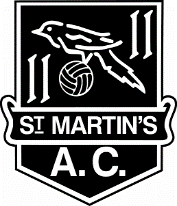 ST MARTINS AC – MINI’S SECTION2020 / 2021 SEASONCHILD PROTECTION PARENTAL CONSENT AND REGISTRATION FORMFOR PARTICIPATION IN FOOTBALL ACTIVITIESCHILD PROTECTION PARENTAL CONSENT AND REGISTRATION FORMFOR PARTICIPATION IN FOOTBALL ACTIVITIESPLEASE FOLLOW US ON Facebook : St Martins AC       Twitter  : @stmartinsacTo ensure you receive up to date club infoPLEASE FOLLOW US ON Facebook : St Martins AC       Twitter  : @stmartinsacTo ensure you receive up to date club infoPlayer Full Name	Player Full Name	Player Full Name	Player Date of BirthPlayer Date of BirthPlayer Date of BirthSch Yr as of 1st Sept 20SchoolSchoolAddress inc Post CodeAddress inc Post CodeParent / Guardian General or Emergency Contact DetailsParent / Guardian General or Emergency Contact DetailsParent / Guardian General or Emergency Contact DetailsParent / Guardian General or Emergency Contact DetailsParent / Guardian General or Emergency Contact DetailsParent / Guardian General or Emergency Contact DetailsMain Contact NameMain Contact NameMain Contact NameMain Contact NameRelationship to PlayerRelationship to PlayerRelationship to PlayerRelationship to PlayerMain Contact DOBMain Contact DOBMain Contact DOBMain Contact DOBMain Contact Tel NoMain Contact Tel NoMain Contact Tel NoMain Contact Tel NoMain Contact email addressMain Contact email addressMain Contact email addressMain Contact email addressSecond Contact NameSecond Contact NameSecond Contact NameSecond Contact NameSecond Contact Tel NoSecond Contact Tel NoSecond Contact Tel NoSecond Contact Tel NoSecond Contact email addressSecond Contact email addressSecond Contact email addressSecond Contact email addressSubs PaymentCashChqOnlineTeamerExistingRemovedLink SentKitOrderedDeliveredPaidST MARTINS AC – MINI’S SECTION 2020 / 2021 SEASONST MARTINS AC – MINI’S SECTION 2020 / 2021 SEASONST MARTINS AC – MINI’S SECTION 2020 / 2021 SEASONST MARTINS AC – MINI’S SECTION 2020 / 2021 SEASONST MARTINS AC – MINI’S SECTION 2020 / 2021 SEASONST MARTINS AC – MINI’S SECTION 2020 / 2021 SEASON